МИНИСТЕРСТВО ОБРАЗОВАНИЯ И НАУКИ РОССИЙСКОЙ ФЕДЕРАЦИИФедеральное государственное бюджетное образовательное учреждение высшего образования«КУБАНСКИЙ ГОСУДАРСТВЕННЫЙ УНИВЕРСИТЕТ»(ФГБОУ ВО«КубГУ»)Кафедра государственного и муниципального управленияКУРСОВАЯ РАБОТАИННОВАЦИОННОЕ ПРЕДПРИНИМАТЕЛЬСТВО В СОВРЕМЕННОЙ ЭКОНОМИКЕРаботу выполнила____________________________________К. ВолкодавФакультет управления и психологии          1 курсНаправление 38.03.04 «Государственное и муниципальное управление»Научный руководительканд.экон.наук, доц. _______________________________Е. В. АтамасьНормоконтролерканд.экон.наук, доц. _______________________________Е. В. АтамасьКраснодар 2016СОДЕРЖАНИЕВведениеСегодня инновационная деятельность является одним из важнейших показателей динамического развития экономической системы страны. Уровень развития национальной инновационной экономики оказывает решающее воздействие на уровень конкурентоспособности страны, способствует достижению устойчивого экономического роста и является необходимым условием полноправного участия страны в мировом разделении труда.Модернизация России как процесс переустройства национальной экономики, технологического уклада, социальной сферы и управления на основе непрерывно развивающихся инноваций является базовым трендом современного социально-экономического развития. Модернизация ставит своей целью создание более эффективных инновационных институтов и инновационной среды, которые обеспечивают мотивацию всех хозяйствующих субъектов к производству и освоению инноваций.Ключевой задачей экономической и инвестиционной политики России должно быть создание условий, при которых роль и функции ведущей силы экономического развития и роста постепенно будут переходить от ресурсно-сырьевых отраслей к инновационному сектору экономики.В силу действия таких факторов главная цель инновационного развития экономики России состоит в повышении конкурентоспособности отечественных товаропроизводителей, занимающихся инновационной деятельностью, расширении сбыта инновационных товаров и услуг, снижении издержек производства, а в конечном итоге - в создании высокопроизводительной инновационной экономики, основанной на знаниях.Инновационный путь развития экономики России был определен в стратегии её развития до 2020 года, в которой говорится о важности развития инновационного потенциала страны. Осуществить этот потенциал можно только с помощью развития инновационного предпринимательства, так как именно эта форма предпринимательства выступает создателем новых видов товаров, технологий, услуг. Инновационное предпринимательство позволит повысить конкурентоспособность продукции и как следствие конкурентоспособность страны в условиях рыночной экономики.Актуальность данной темы заключается в важности развития инновационного предпринимательства, как важнейшей категории повышения конкурентоспособности страны.Целью курсовой работы является анализ тенденций инновационного предпринимательства в России и разработка путей решения проблем развития инновационного предпринимательства.Для достижения поставленной цели были определены следующие задачи:- раскрыть понятие и классификацию инноваций;- изучить сущность и значение инновационного предпринимательства;- оценить закономерности инновационного процесса - проанализировать динамику основных показателей инновационной деятельности в России;- проанализировать проблемы развития инновационного предпринимательства в России и предложить пути их решения.Объектом исследования выступают инновационное предпринимательство.Предметом исследования является инновационный процесс.В процессе выполнении курсовой работы использовались материалы сайта Федеральной службы государственной статистики, учебники по инновационному менеджменту Ильенковой С. Д, Дармиловой Ж. Д., Фатхутдинова Р. А., Грибова Е. П., Барышевой А. В.1 Особенности инновационного предпринимательства в современной экономике1.1 Понятие и классификация инновацийПод инновациями обычно понимают нововведения в области техники, технологии, организации труда и управления, которые основаны на использовании достижений науки и передового опыта. С позиции экономической теории инновация - это процесс трансформации затрат в выпуск продукции, характеризующейся более высоким качеством и более низкими издержками, чем прежде.По определению Фатхутдинова Р. А. инновация - это конечный результат внедрения новшества с целью изменения объекта управления и получения экономического, социального, экологического, научно- технического или другого вида эффекта [1, с. 10].Инновационная деятельность представляет собой выполнение работ и услуг, которые направлены:- на создание и организацию производства принципиально новой или с новыми потребительскими свойствами продукции;- создание и применение новых или модификацию существующих технологий производства, их распространение и использование;- применение структурных, финансово-экономических, кадровых, информационных и иных нововведений при выпуске и сбыте продукции, обеспечивающих экономию затрат или создающих условия для такой экономии [2, с.8].Процесс преобразования новшества в инновацию называется инновационным процессом, а выведение новшества на рынок – коммерциализацией [2, с.13].Для того чтобы новая идея получила воплощение в виде новой технологии или нового продукта, ей должны быть присущи в равной мере три свойства: научно-техническая новизна, производственная применимость, коммерческая реализуемость.Инновации по своей сути - это применение науки в собственном или промышленном производстве товаров и услуг, далее широкое их внедрение в виде новых производственных организационно-экономических, управленческих и социальных технологий. Поэтому инновационная экономика - это экономика знаний, т. е., такой тип экономики, где создаются, распространяются и используются знания для непрерывного обеспечения роста конкурентоспособности, а инновационные процессы становятся ключевой движущей силой развития экономики.Новшество (или инновация) может быть оформлено в виде изобретений, патентов, товарных знаков, ноу-хау и т. п. Основным признаком инновации является новизна для потребителя. Дальнейшее преобразование и использование (или коммерциализация) трансформирует новшество в инновацию [2, с.14].Классификация инноваций является результатом систематизации знаний о видах инноваций, их проявлениях и позициях в системе предприятия. Классификация инноваций имеет важное значение, так как позволяет идентифицировать особенности и характер конкретного нововведения, его место и значение в решении задач модернизации производства и управления, правильно определить наиболее рациональное в данных условиях управленческое решение, ведущее к успеху.Существует несколько видов классификации инноваций:1. Классификация по виду объекта инновации:- предметные инновации - это новые материальные ресурсы, сырье, полуфабрикаты, комплектующие, продукты. Инновации в виде новых продуктов носят название продуктовых инноваций. Такие инновации направлены на удовлетворение новых потребностей или существующих потребностей, но новым способом;- процессные инновации - это новые услуги, производственные процессы, методы организации производства, организационные структуры, системы управления. Определяющими являются инновации в области производственных процессов, их называют технологическими инновациями. Такие инновации направлены на улучшение качества продукта, повышение производительности труда и увеличение объемов производства;2. Классификация по месту в производственной системе предприятия:- «на входе» предприятия - новые материальные ресурсы, сырье, информация;- используемые внутри производственной системы предприятия - новые полуфабрикаты, технологические процессы, информационные технологии, организационная структура;- «на выходе» производственной системы предприятия - новые продукты, услуги, технологии и информация, предназначенные для продажи (ноу-хау).3. Классификация в зависимости от степени новизны:-  первичные (радикальные, революционные, базовые) - например, новый продукт на основе новых технологий, материалов, методов обработки и т.п.;- вторичные (улучшающие и модификационные) - например, новый продукт на основе частичного улучшения технологий, методов производства, новой комбинации материалов и т.п.4. Классификация по сферам приложения:- производственные - новые технологии, инструменты, оборудование;- торговые - новые формы обслуживания покупателя, новая организация складирования и хранения товара, новый способ рекламы товара. Продажа товаров в кредит - пример радикальной торговой инновации;- социальные - новый способ организации социальных коммуникаций, социального обмена, разрешения социальных конфликтов, вид социальной помощи, способ адаптации нового работника;- управленческие - новые системы управления, методы принятия решений, способы планирования, стимулирования и контроля [2, с.23].5. Классификация инноваций в зависимости от уровня их общественного использования:- для удовлетворения каких-либо личных потребностей - потребительские инновации. Потребителями в этом случае являются, как правило, частные лица, семьи. Назначение потребительской инновации - повышение экономического, социального, психологического эффекта использования товара. Такие инновации не используются в научно-технических и производственных видах деятельности;- для удовлетворения общественных производственных потребностей. Потребителями производственной инновации могут быть производственное предприятие, научная организация, корпорация, бизнес-сообщество, предпринимательская структура. В отличие от потребительских производственные инновации увеличивают объем и качество экономики;6. Классификация инноваций в зависимости от их использования на том или ином иерархическом уровне организации:- на первом уровне организация рассматривается как социально-экономическая система - корпорация. Этому уровню соответствуют инновации, относящиеся к стратегическому менеджменту - инновации в определении характера миссии, стратегиях, инновации во внешнеэкономической деятельности, в переговорных процессах и др.;- на втором, нижележащем, уровне организация рассматривается как совокупность различных структурных подразделений, обладающих связями и коммуникациями друг с другом. Этому уровню соответствуют инновации, используемые во внутрифирменном менеджменте - инновации в производственных процессах, структуре организации, системе контроля;- на третьем уровне организация рассматривается как социум, социотехническая система. Этому уровню соответствуют инновации, относящиеся к кадровому, персональному менеджменту - инновации в технике личного труда, методах развития творческого потенциала личности, методах построения деловой карьеры, в системах обучения [2, с.25];7. Классификация инноваций в зависимости от степени потенциала новой идеи:- радикальные инновации - принципиально новые изделия и технологии. Они достаточно немногочисленны и, как правило, предусматривают появление нового потребителя и нового рынка потребления;- комбинаторные инновации - новое сочетание уже известных элементов. Эти инновации могут быть направлены на привлечение новых групп потребителей или освоение новых рынков;- модифицирующие инновации – это инновации, которые направлены на улучшение или дополнение существующих продуктов. Они направлены на сохранение или усиление рыночных позиций предприятия [3, c.40];8. По отношению к прототипу инновации классифицируются:- открывающая инновация -  когда продукция или технология не имеют сопоставимых прототипов;- замещающая инновация – когда происходит полная замена существующих прототипов;- отменяющая инновация - когда использование приводит к полному исключению продукта в связи с появлением новых функций;- возвратная инновация - когда происходит возврат к прежним видам, способам, методам;- ретровведение - когда воспроизводятся старые формы на современной основе [3, c.41];9. Классификация инноваций по вид эффекта, полученного в результате внедрения новшества:- научно-технический;- социальный;- экологический;- экономический (коммерческий);- интегральный [1, с. 29].Фатхутдинов Р. А для упрощения управления инновационной деятельностью предлагает кодировать инновации. При укрупненном кодировании код инновации будет иметь 9 цифр (рис. 1).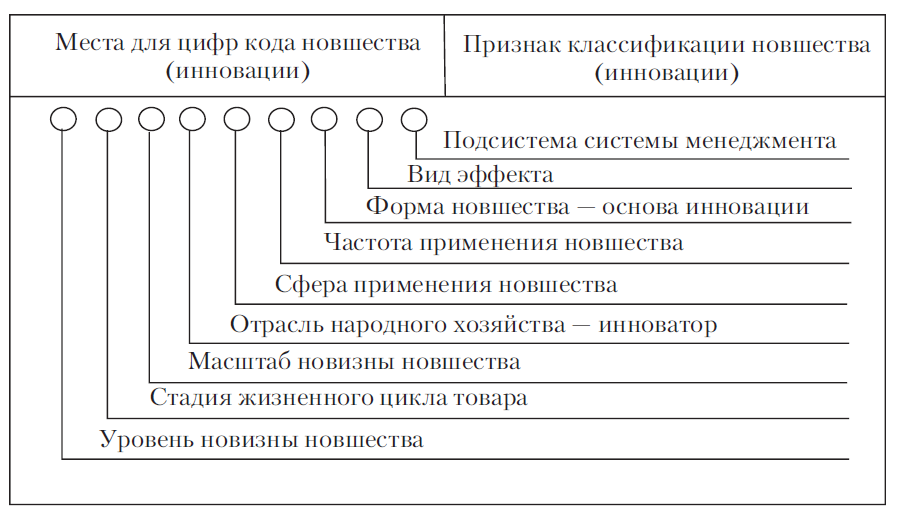 Рисунок 1 - Схема кодирования инноваций, [1, с. 30]Приведем пример кода новшества (инновации): 121132151, где цифры означают вид новшества (инновации) по конкретным признакам, например: 1-я цифра означает радикальное новшество; 2-я - новшество разработано на стадии НИОКР; 3-я - новшество мирового уровня; 4-я - новшество создано в сфере науки; 5-я - новшество создано в основном для продажи; 6-я - инновация повторяющаяся; 7-я - инновация на основе изобретения; 8-я – эффект получен интегральный; 9-я - инновация относится к подсистеме научного сопровождения системы инновационного менеджмента.Различные виды инноваций всегда находятся в тесной взаимосвязи и предъявляют специфические требования к инновационному механизму. Например, технические и технологические инновации, совместно влияя на содержание производственных процессов, одновременно создают условия для управленческих инноваций, поскольку вносят изменения в организацию производства.1.2 Сущность и значение инновационного предпринимательстваПовышение инновационного потенциала российской экономики выступает первоочередной задачей, определенной в стратегии инновационного развития России на период до 2020 года. Реализовать инновационный потенциал возможно лишь с помощью развития инновационного предпринимательства, так как именно эта форма предпринимательства является инициатором создания новых видов товаров, технологий, услуг. Инновационное предпринимательство позволит повысить конкурентоспособность экономики страны и как следствие конкурентоспособность России на мировом рынке.Инновационное предпринимательство – это вид коммерческой деятельности, целью которого является получение прибыли за счет создания технико-технологических нововведений и распространение инноваций во всех сферах народного хозяйства. Этот вид предпринимательства отличается от классического предпринимательства тем, что использует новые пути развития предприятия, такие как создание новых технологий, создание новых продуктов, использование новых форм управления или созданием нового, инновационно-ориентированного предприятия.Инновационное предпринимательство – это уникальный новаторский процесс создания чего-то нового, процесс хозяйствования, базируемый на постоянном поиске новых возможностей и идей [3, c.9].В настоящее время в России присутствует огромная конкуренция, в которой выживают только самые сильные предприятия. Именно инновационно-ориентированное предприятие сумеет выжить в этой конкурентной борьбе. Инновации помогают предприятию выйти на новые рынки, удовлетворить новые потребности покупателей.Главная задача предпринимателя-новатора - создать инновационный продукт, который будет отличаться от других путем освоения новых технологических возможностей производства. Инновационное предпринимательство берет на себя риски связанные с финансовой деятельностью предприятия, так как не каждый новый продукт будет нужен потребителю. Инновационный товар (услуга) должен быть лучшим по своим свойствам.Продукция отечественных производителей вынуждена постоянно конкурировать с импортными товарами. Интенсивность использования инновационной деятельности влияет на общий уровень экономического развития страны. Внедрение инновационных продуктов поощряется и стимулируется, особенно в сферах, которые ориентированы на производство высокотехнологичных товаров, таких как компьютеры и полупроводники, лекарственные средства и медицинское оборудование, средства связи и системы коммуникаций.Освоение высоких технологий в промышленности и выпуск новой наукоемкой продукции вместе с исполнением мер по коммерческому продвижению являются ключевыми факторами устойчивого экономического роста для большинства индустриально развитых стран мира. Поэтому проблема развития инвестиционного предпринимательства в России, сегодня достаточно актуальна, ведь данный вид деятельности является шагом вперед не только для российской, но и для мировой экономики в целом [4].Таким образом, под инновационным предпринимательством понимается процесс создания и коммерческого использования технико-технологических нововведений, которые ввиду масштабности предпосылок для появления и внедрения инновации и нововведения требуют немалых финансовых затрат.В зарубежной и российской практике выделяют три организационные формы инновационного предпринимательства: административно-хозяйственную, программно-целевую и инициативную.Административно-хозяйственная форма инновационного предпринимательства предполагает наличие научно-производственного центра - крупной или средней корпорации, которая объединяет под общим руководством научные разработки и исследования, производство и сбыт новой продукции. Такие формы организаций, выполняющих научные исследования и опытно-конструкторские разработки, в-основном функционируют в промышленности.Программно-целевая форма организации инновационного предпринимательства служит для решения современных научно-технических задач и предусматривает работу участников программ в своих организациях и согласование их деятельности из центра управления программой. Для усиления связей между научными исследованиями, с одной стороны, и разработкой и проектированием различных принципиально новых видов техники, продукции, систем - с другой стороны, в промышленности организуются инженерные университетские промышленные и университетские исследовательские центры. Такие центры управляются советами, которые разрабатывают планы исследований, организуют проведение НИОКР по договорам с заказчиками.Комплексной организационной формой взаимодействия фундаментальной науки с производством, распространенной в развитых индустриальных странах, служат технопарковые структуры [3, с. 57-59].Инициативная форма организации инновационного предпринимательства включает финансирование научно-технической, административной и консультативно-управленческой помощи изобретателям-одиночкам, инициативным группам, и малым фирмам, которые создаются для освоения технических и других нововведений. Большое значение подобных экономических и организационных механизмов объясняется спецификой самого инновационного процесса, особенно на ранних стадиях, когда велика степень неопределенности. В современных условиях и предприниматели, которые непосредственно выступают инициаторами новых проектов, и крупные промышленные компании, и государство отчетливо осознают, что отказ от инвестиций в освоение нововведений означал бы куда большие финансовые потери на практике. Поэтому создаются экономические механизмы, которые, с одной стороны, содействуют внедрению в производство новейших достижений, а с другой - позволяют сводить к минимуму финансовый риск отдельных инвесторов. Одним из таких механизмов является рисковое (венчурное) финансирование нововведений. Венчурный механизм играет важную роль в реализации многих крупнейших нововведений в различных сферах деятельности.Распространены несколько практических форм осуществления рисковых капиталовложений. Простейшая из таких форм сводится к непосредственному перечислению средств от инвестора к создателям малой инновационной компании. Более сложные венчурные формы включают ряд дополнительных звеньев, которые появляются для снижения степени риска и разделения между группой инвесторов возможных убытков в результате неудачных вложений капитала. Все эти формы не исключают, а дополняют одна другую, обеспечивая достаточно большую тактическую гибкость в финансировании нововведений. Венчурное инвестирование (рис. 2), как правило, осуществляется в малые и средние частные инновационные предприятия без предоставления ими какого-либо залога, в отличие от банковского кредитования.Если инновационная компания в период нахождения в ней в качестве совладельца и партнера венчурного инвестора добивается успеха, т. е. если стоимость проекта за несколько лет увеличивается в несколько раз по сравнению с первоначальной стоимостью, риски обеих сторон оказываются оправданными, и все получают соответствующее вознаграждение. Если же инновационная компания не оправдывает ожидания венчурного инвестора, то он может либо полностью потерять свои деньги, либо, в лучшем случае, вернуть вложенные средства, не получив никакой прибыли. Разделение совместных рисков между венчурным инвестором и инновационным предпринимателем, длительный период их совместной деятельности и открытое декларирование сторонами своих целей в самом начале общей деятельности - слагаемые вполне вероятного общего успеха. Однако этот успех не является гарантированным.Именно такой подход представляет собой основное отличие венчурного инвестирования от банковского кредитования или стратегического партнерства.ПЕРВИЧНЫЕ ИНВЕСТОРЫФОНДЫ ВЕНЧУРНОГО КАПИТАЛА            КАТАЛИЗАТОРЫ                     ФИНАНСИРУЕМЫЕ КОМПАНИИ                                Финансовые потоки                                 Информационные потокиРисунок 2 - Структура рынка венчурного капитала, [3, с. 78]Технопарки (научные парки) - это форма интеграции науки с промышленностью - относятся к разряду территориальных научно- промышленных комплексов и в зависимости от характера и объема выполняемых функций можно выделить следующие их разновидности:- инновационные центры, которые предназначены для оказания содействия новым фирмам, связанным с наукоемкими технологиями;- научные парки, которые предназначены для обслуживания как новых, так и зрелых фирм,  и поддерживающие тесные связи с вузами и НИИ;- технологические парки, которые представляют собой оптимально организованные научно-промышленные зоны, где осуществляется сотрудничество и обмен идеями и информацией между предприятиями и научными организациями в целях внедрения нововведений;- технологические центры, которые представляют собой обслуживающие предприятия, создаваемые для развития новых высокотехнологичных фирм;- конгломераты (пояса) технокомплексов и научных парков, которые связанные с превращением в высокотехнологичные зоны целых регионов.Бизнес-инкубатор представляет собой организацию, обеспечивающую малые предприятия различными помещениями и сооружениями на основе совместного использования, доступом к техническим средствам и услугам в области ведения бизнеса в качестве единого вполне интегрированного и вполне приемлемого по стоимости комплекса. Такие действия и совместное покрытие расходов призваны облегчить начальную стадию развития нового предприятия путем сокращения затрат и избежания задержек при освоении новых видов продукции и осуществления инновационных проектов, и уменьшить вероятность неудачи инновации [3, с. 91].1.3 Оценка закономерностей инновационного процессаИнновационный процесс - это творческий процесс создания и преобразования научных знаний в новую продукцию, признаваемую потребителем, охватывающий весь цикл преобразований научных исследований от научных идей, открытий и изобретений до появления инновации. Инновационный процесс представляет собой целенаправленное (на основе использования научных знаний и практического опыта) внедрение в сложившуюся практику того или иного новшества, благодаря которому происходят позитивные изменения и достигается необходимый эффект.Инновационный процесс включает семь элементов, соединенных в последовательную цепочку, которая образует структуру инновационного процесса (см. рис. 3):Рисунок 3 - Схема инновационного процесса, [5, с.67]Началом инновационного процесса является инициация - деятельность, состоящая в выборе цели, формулировке задачи, выполняемой инновацией, поиске идеи инновации, ее технико-экономическом обосновании и материализации идеи инновации.Одним из главных условий успешной реализации инновационного процесса является правильный выбор идеи. Американский ученый в области менеджмента П. Друкер выделяет шесть источников инновационных идей:- неожиданное событие для предприятия или отрасли - успех, неудача или какое-нибудь внешнее событие;- обнаруженное несоответствие между существующей в данный момент реальностью и представлениями о ней (какой реальность должна быть);- нововведения, основанные на потребности процесса (под потребностью процесса имеются ввиду недостатки и слабые места процесса, которые могут и должны быть устранены);- внезапные изменения в структуре отрасли или рынка;- демографические изменения; -изменения в восприятии, настроениях и ценностных установках; новые значения (как научные, так и ненаучные) [6, с.68].После выбора идеи, необходимо ее обосновать. Технико-экономическое обоснование идеи - это подтверждение экономической целесообразности, необходимости и технической возможности материализации найденной инновационной идеи в новый продукт.Далее проводятся маркетинговые исследования разработанной инновации, в ходе которых изучается спрос на новый продукт или услугу, определяются потребительские свойства и товарные характеристики, которые необходимы инновации как товару, выходящему на рынок.Важным элементом рассматриваемого процесса является выпуск инновации - осуществление ожидаемых качественных и количественных показателей.Затем производится реализация инновации, включающая ее появление на рынке в виде небольшой пробной партии, продвижение и предварительную оценку эффективности.Продвижение инновации представляет собой комплекс мер, направленных на реализацию инноваций (реклама, организация процесса полномасштабного производства и поставки новой продукции на рынок).Результаты реализации инновации и затраты на ее продвижение анализируются и подвергаются статистической обработке и анализу, на основании чего рассчитывается экономическая эффективность инновации.Диффузия инновации представляет собой распространение уже освоенной инновации в новых регионах, на новых рынках и в новой финансово-экономической ситуации [6, с.69].Таким образом, инновационный процесс - это системная организованная совокупность последовательно осуществляемых видов продуктивной деятельности.Весь ход инновационного процесса должен постоянно отслеживаться и корректироваться на основе информации о состоянии рынка инноваций: о достижениях конкурентов, о запросах потенциальных потребителей и пр. На основе этой информации принимается решение о дальнейшем развитии инновационного процесса или о его прекращении.Выделяются пять основных фаз жизненного цикла инноваций - процесса создания, коммерциализации и использования новшества (см. рисунок 4): 1.Фундаментальные                                     2. Прикладные      исследования                                                исследования   5. Потребление (полное                                                    3. Разработка использование, устаревание)                                            (проектирование)                           4 Производство (первичное                            освоение, широкое внедрениеРисунок 4 - Фазы жизненного цикла инноваций, [3, с. 28]Фундаментальные исследования - это выявление, изучение и систематизация объективных явлений и закономерностей развития природы и общества. Результаты фундаментальных исследований воплощаются в публикациях, научных отчетах и докладах, содержащих теории, гипотезы, формулы, модели, систематизированные описания, а также в опытных макетах. При этом выявляется техническая возможность и экономическая целесообразность, а также сферы их первоочередного использования.Прикладные исследования основываются на результатах фундаментальных исследований и включают изучение технической возможности, социально-экономической эффективности и путей практического использования результатов фундаментальных исследований в конкретной области. Результатом прикладных исследований является отраслевая информация: создание технологических регламентов, эскизных проектов, технических заданий и требований, методик и стандартов, типовых нормативов, а также других научных рекомендаций. Разработка (проектирование) - это изготовление на основе результатов прикладных исследований научно-технической документации для создания новых или усовершенствованных изделий, сооружений, процессов и систем управления. Различаются разработки по видам: конструкторские (создание новых изделий), технологические, проектно-изыскательские (для строительства или реконструкции объектов), организационные (создание новых систем организации производства, труда и управления).Первичное (пионерное) освоение нововведений - это внедрение результатов разработки в производство. Освоение нововведения начинается с принятия решения о подготовке производства к новшеству на основе предшествующих испытаний опытных образцов или математических моделей, анализа рыночной конъюнктуры. Заканчивается этап производства изготовлением и испытанием первой промышленной серии либо пуском (вводом в эксплуатацию) объекта, принимаемого соответствующей комиссией (заказчиком).Потребление - это фаза жизненного цикла нововведения характеризуется постепенной стабилизацией затрат и возрастанием эффекта, в основном за счет наращивания объемов использования новшества. Именно на это этапе реализуется основная часть фактического эффекта от нововведения.Устаревание - это завершение всего жизненного цикла нововведения. Оно начинается с момента окончания разработки следующего новшества, экономическая, экологическая или социальная эффективность которого делает рациональным его освоение [3, с. 30-34]. Характер инновационного процесса цикличен и закономерен, это видно из хронологического порядка появления новшеств в различных областях науки и техники. Для инновационных процессов характерны следующие закономерности:- закономерность динамического равновесия. Цикличное воспроизводство только тогда может быть эффективным, когда оно регулярно. Нововведение на какое-то время «сбивает» воспроизводство, требует его перестройки, а затем восполнения потерь времени, труда, ритма. Важно найти баланс между тенденциями функционирования и  его изменения, обеспечить гибкое равновесие организационной системы;- закономерность взаимоадаптации новшества и среды его окружающей. Сравнительно высокая степень программированности самого предмета нововведения контрастирует с фактическим отсутствием единого объекта его внедрения. Проект нововведения оказывается перед неизбежностью множественной трансформации в различных сферах внедрения. Как следствие этого, требуется взаимоадаптация инновации и его среды;- закономерность первенства продуктных инноваций по сравнению с обеспечивающими. Ориентируя предприятия на обновление своей продукции, инновация побуждает их к модернизации имеющегося у них оборудования и технологии.- закономерность усложнения организационных структур. По мере развития экономики страны происходит постоянное накопление «прошлого труда», который овеществляется в технике, иных материальных формах, а также накапливается в организационных структурах. Этот процесс приводит к усложнению взаимосвязей, усилению зависимости между различными компонентами всей системы хозяйствования. Отсюда происходит возрастание трудностей осуществления нововведений, усиление риска и ответственности, что выражается в разных формах уклонения от нововведений, сопротивления им;- закономерность изменения инновационного эффекта. Смысл этой закономерности заключается в том, что при переходе от экспериментальной инновации к ее тиражированию обнаруживается ослабление разовых эффектов при возрастании общего;- закономерность потенциальной регрессии. Неудача первой инновации дискредитирует последующие. Поэтому важно строгое соблюдение условий внедрения инновации. Нарушение этого требования подрывает доверие к данному и ко всем последующим новшествам;- закономерность комплексности инновационного процесса. Опыт показывает, что не бывает чисто технических, технологических или экономических нововведений, так как каждое из них имеет свои социальные, психологические и иные аспекты и следствия;- закономерность социального дискомфорта. Для успеха инноваций должны быть определенная доля социального дискомфорта, желание его преодолеть;- закономерность иррадиации. Смысл данной закономерности заключается в том, что инновация в одной области вызывает цепочку изменений в других, смежных областях. При высоком уровне инновационной культуры общества в силу взаимокоррекции, взаимозависимости ее частей изменения одной составляющей вызывают быстрое изменение других составляющих [7].Выделение закономерностей инновационного процесса важно не только в теории. Так называемое сопротивление инновациям, их видоизменение в разных средах не есть лишь плод консерватизма, некомпетентности отдельных работников. Это объективные и повсеместные трудности перехода к новому, преодоления налаженного, существующего. Для управления же инновационными процессами важно то, что система только тогда будет открыта новшествам, когда их освоение станет условием ее сохранения.2 Анализ тенденций и проблем развития инновационного предпринимательства в России2.1 Анализ динамики основных показателей инновационной деятельности в РоссииПроанализируем динамику удельного веса организаций, осуществляющих инновации в России, в общем числе обследованных организаций за 2013-2015 гг. в таблице 1.Таблица 1 – Анализ динамики удельного веса организаций, осуществляющих                      инновации в России, в общем числе обследованных организаций,                      %, [8]Анализ динамики удельного веса организаций осуществляющих инновации в России за 2013-2015 гг., проведенный в таблице 1, показал, что среди всех обследованных организаций лишь 9-10% осуществляют технологические, организационные и маркетинговые инновации. Удельный вес организаций, осуществляющих инновации в России в 2014 г по сравнению с 2013 г. понизился на 0,2%, а в 2015 г. по сравнению с 2014 г. понизился на 0,6%.Среди осуществляющих инновации организаций самый большой удельный вес среди обследованных занимают организации, которые осуществляют технологические инновации – 8,3-8,9%. Но их удельный вес в 2014 г по сравнению с 2013 г. понизился на 0,1%, а в 2015 г. по сравнению с 2014 г. понизился на 0,5%.На втором месте находятся организации, которые осуществляют организационные инновации – 2,7-2,9%. Но их удельный вес в 2014 г по сравнению с 2013 г. понизился на 0,1%, а в 2015 г. по сравнению с 2014 г. понизился на 0,1%.Организации, осуществлявшие маркетинговые инновации обладают удельным весом в 1,7-1,9% среди обследованных организаций, их удельный вес в 2014 г по сравнению с 2013 г. понизился на 0,2%, а в 2015 г. по сравнению с 2014 г. повысился на 0,1%.Организации, осуществлявшие экологические инновации обладают удельным весом в 1,5-1,6% среди обследованных организаций, их удельный вес в 2014 г по сравнению с 2013 г. повысился на 0,1%, а в 2015 г. по сравнению с 2014 г. не изменился.Удельный вес инновационных товаров, работ, услуг в общем объеме отгруженных товаров, выполненных работ, услуг среди обследованных организаций в 2014 г по сравнению с 2013 г. понизился на 0,5%, а в 2015 г. по сравнению с 2014 г. понизился на 0,3%.Удельный вес инновационных товаров, работ, услуг в общем объеме отгруженных товаров, выполненных работ, услуг среди обследованных организаций в отраслях добычи полезных ископаемых; обрабатывающих производств; производство и распределения электроэнергии, газа и воды в 2014 г по сравнению с 2013 г. понизился на 0,7%, а в 2015 г. по сравнению с 2014 г. понизился на 0,3%.Удельный вес инновационных товаров, работ, услуг в общем объеме отгруженных товаров, выполненных работ, услуг среди обследованных организаций в отраслях связи; деятельности, связанной с использованием вычислительной техники и информационных технологий; научных исследований и разработок; предоставлений прочих видов услуг в 2014 г по сравнению с 2013 г. повысился на 1,6%, а в 2015 г. по сравнению с 2014 г. повысился на 0,1%.Инновационная активность организаций Краснодарского края, осуществлявших технологические, организационные, маркетинговые инновации среди обследованных организаций  в 2010 г составляет 6,2%, в 2011 г – 6,1%, в 2012 г – 7,4%, в 2013 г -5,6%, в 2014 г – 6,2% и в 2015 г – 6,5% [8].Проанализируем динамику объема инновационных товаров, работ, услуг за 2010-2015 гг в РФ в таблице 2.Таблица 2 – Анализ динамики объема инновационных товаров, работ, услуг                                          за 2010-2015 гг в РФ, [8]Продолжение таблицы 2Проведенный анализ показывает, что темп роста отгруженных товаров собственного производства, выполненных работ и услуг собственными силами в РФ в 2012 г. существенно упал с 129,15% до 107,60%, а в 2012-2015 гг держится приблизительно на одном уровне, т. е. объем отгруженных товаров собственного производства ежегодно возрастает на 7-10%.Темп роста отгруженных инновационных товаров собственного производства, выполненных инновационных работ и услуг собственными силами в РФ в 2011-2014 гг. ежегодно падал с 169,39% до 102,5%, а в 2015 г незначительно повысился и составил 107,36%. Темпы роста отгруженных инновационных товаров в 2011-2013 гг превышали темпы роста отгруженных товаров, а в 2014-2015 гг уже темпы роста отгруженных товаров превышают, темпы роста инновационных.Удельный вес инновационных товаров собственного производства в общих отгруженных товарах собственного производства в РФ в-среднем ежегодно возрастает с 2010 г по 2015 г и составляет в 2015 г. 8,44%.Темп роста отгруженных товаров промышленного производства в РФ в 2012 г. существенно упал с 127,10% до 106,13%, а в 2012-2015 гг держится приблизительно на одном уровне, т. е. объем отгруженных товаров промышленного производства ежегодно возрастает на 6-10%.Темп роста отгруженных инновационных товаров промышленного производства в РФ в 2011-2014 гг. ежегодно падал с 158,47% до 98,86%, а в 2015 г повысился до 107,27%. Темпы роста отгруженных инновационных товаров промышленного производства в 2011-2013 гг превышали темпы роста отгруженных товаров, а в 2014-2015 гг уже темпы роста отгруженных товаров превышают, темпы роста инновационных промышленного производства.Удельный вес инновационных товаров промышленного производства в общих отгруженных товарах промышленного производства в РФ в-среднем ежегодно возрастает с 2010 г по 2015 г и составляет в 2015 г. 7,95%.Темп роста выполненных услуг в РФ в 2012 г. существенно упал с 158,91% до 121,87%, а в 2012-2015 гг держится приблизительно на одном уровне, т. е. объем отгруженных товаров промышленного производства ежегодно возрастает на 2-9%.Темп роста выполненных инновационных услуг в РФ в 2011-2013 гг. ежегодно падал с 332,68% до 119,83%, а в 2015 гг повысился до 107,86%. Темпы роста о выполненных инновационных услуг в 2011-2013 гг превышали темпы роста выполненных услуг, а в 2014-2015 гг уже темпы роста выполненных услуг превышают, темпы роста инновационных выполненных услуг.Удельный вес инновационных выполненных услуг в общих выполненных услугах в РФ в-среднем ежегодно возрастает с 2010 г по 2015 г и составляет в 2015 г. 12,90%.Таким образом, наибольшим удельным весом среди аналогичных обычных товаров и услугах обладают инновационные услуги.Проанализируем для сравнения с общероссийской динамику объема инновационных товаров, работ, услуг за 2010-2015 гг в Краснодарском крае в таблице 3.Таблица 3 – Анализ динамики объема инновационных товаров, работ, услуг                                                       за 2010-2015 гг в Краснодарском крае, [8]Продолжение таблицы 3Проведенный анализ показывает, что темп роста отгруженных товаров собственного производства, выполненных работ и услуг собственными силами в Краснодарском крае не имеет тенденции и в среднем за 2011-2015 гг составляет 113,22% (), (см. таблицу 3).Темп роста отгруженных инновационных товаров собственного производства, выполненных инновационных работ и услуг собственными силами в Краснодарском крае также не имеет тенденции и в среднем за 2011-2015 гг составляет 108,01% (), (см. таблицу 3).Средние темпы роста отгруженных товаров собственного производства, выполненных работ и услуг собственными силами в Краснодарском крае превышает средние темпы роста инновационных отгруженных товаров собственного производства, выполненных работ и услуг собственными силами.Удельный вес инновационных товаров собственного производства в общих отгруженных товарах собственного производства в Краснодарском крае мал и составляет 0,5-1,41%.Темп роста отгруженных товаров промышленного производства в Краснодарском крае не имеет тенденции и в среднем за 2011-2015 гг составляет 113,88% (), (см. таблицу 3).Темп роста отгруженных инновационных товаров промышленного производства в Краснодарском крае также не имеет тенденции и в среднем за 2011-2015 гг составляет 104,48% (), (см. таблицу 3).Средние темпы роста отгруженных товаров промышленного производства в Краснодарском крае превышает средние темпы роста инновационных отгруженных товаров промышленного производства.Удельный вес инновационных товаров промышленного производства в Краснодарском крае мал и составляет 0,16-1,26%.Темп роста выполненных услуг в Краснодарском крае за 2011-2013 гг. имеет возрастающую тенденцию с 107,73% до 146,04%, в 2014 г упал до 91,93%, а в 2015 г повысился до 102,26%.Темп роста выполненных инновационных услуг в Краснодарском крае не имеет тенденции и в среднем за 2011-2015 гг составляет 119,39% (), (см. таблицу 3).Удельный вес инновационных услуг в Краснодарском крае мал и составляет 1,24-2,57%.Покажем на рисунках 5 и 6 для наглядности объемы инновационных отгруженных товаров в сравнении с общим объемом товаров в Краснодарском крае.Рисунок 5 – Динамика объемов инновационных отгруженных товаров и услуг в Краснодарском крае за 2010-2015 гг, (см. таблицу 3)Таким образом, в Краснодарском крае в 2010-2015 гг инновационные продукты составляют ежегодно 1-2% от общих отгруженных товаров и услуг. В среднем объем отгруженных инновационных продуктов имеет нарастающую тенденцию. Наибольший объем среди инновационных продуктов составляют инновационные товары собственного производства, выполненные инновационные работы и услуги собственными силами, на втором месте находится  объем инновационных товаров промышленного производства, на третьем – объем инновационных услуг.Рисунок 6 – Динамика объемов отгруженных товаров  и услуг в Краснодарском крае за 2010-2015 гг, (см. таблицу 3)В Краснодарском крае созданы достаточные условия для развития науки и предпринимательства, обеспечивающие развитие инновационной деятельности и основным актом, который регулирует вопросы в инновационной сфере края является Закон Краснодарского края от 05.04.2010 г № 1946-КЗ «О государственной поддержке инновационной деятельности в Краснодарском крае», принятый Законодательным собранием Краснодарского края.2.2 Проблемы развития инновационного предпринимательства в России и пути их решенияДля российского предпринимательства характерны низкие показатели развития. По большинству из них, характеризующих уровень инновационной деятельности, Россия отстает от развитых стран. В августе 2016 г был представлен новый рейтинг глобального индекса инноваций, составленный Корнельским университетом, школой бизнеса INSEAD и Всемирной организацией интеллектуальной собственности (WIPO). На первых пяти местах рейтинга расположились (в порядке убывания) Швейцария, Швеция, Великобритания, США, Финляндия и Сингапур. Россия находится на 43 месте,  и с 2012 года, когда Россия занимала в рейтинге 67-е место, она перескочила уже 24 ступени [9].Всемирный экономический форум рассчитывает свой индекс на основе данных о 12 измерениях - слагаемых конкурентоспособности: институты, инфраструктура, макроэкономическая среда, здравоохранение и начальное образование, высшее образование и профессиональная подготовка, эффективность рынка товаров и услуг, эффективность рынка труда, развитость финансового рынка, технологический уровень, размер рынка, развитость бизнеса и инновационный потенциал. Россия провалилась сразу на 51 позицию - с 40-го на 91-е место - по макроэкономическому положению, одному из четырех «базовых критериев». Это произошло из-за снижения государственных доходов (по данным Федерального казначейства, они в 2015 году упали на 0,8 трлн руб., до 13,7 трлн руб.) и ускорения инфляции (по итогам прошлого года она достигла 12,9%, самого высокого уровня с 2008 года) [10].Но Россия поднялась на 12 строк по уровню развития институтов (88-е место) по уровню развития инфраструктуры, положение не изменилось (35-е место), по критерию «здравоохранение и начальное образование» Россия опустилась на шесть строк (62-е место).В общем ситуация у России стабильная - медленно сокращается разрыв с другими странами ОЭСР, так как существуют факторы, положительно влияющие на инновационное развитие России. Первый фактор - это размер рынка, по нему Россия занимает 6-е место, но этот потенциал, не реализован в полной мере, о чем говорит сохраняющаяся высокая доля импорта. Второй фактор - это базовая (еще со времен СССР) инфраструктура, но ее необходимо обновлять и совершенствовать. Третий важный фактор - это человеческий капитал, но Россия проигрывает по нему другим странам, находящимся на той же стадии экономического развития: так как, продолжительность жизни квалифицированных сотрудников в России значительно ниже, у них больше проблем со здоровьем.В 2016 году главное препятствие для ведения инновационного бизнеса в России – это инфляция. Вторым препятствием являются высокие налоговые и кредитные  ставки. На третьем месте находится коррупция. Еще одна важная проблема для российского бизнеса - нехватка квалифицированных кадров [10].Таким образом, если  проанализировать типичный инновационный процесс, то проблем здесь достаточно много, но главная среди них – недостаток финансирования. Если рассматривать инновационный процесс, то основные проблемы начинаются с началом производства. Потенциальные займодавцы появляются на этой стадии, но реально они не всегда вкладывают деньги в развитие производства. Этот факт объясняется  тем, что вероятность получения высокого дохода от инновационного продукта весьма минимальна. По официальным опубликованным данным, доля успешных разработок равна 1-3 % от общего числа разработок. В России, по данным Федеральной службы интеллектуальной собственности используется всего около 2,5% изобретений от общего числа запатентованных изобретений. Низкая вероятность получения дохода от инновационного продукта сопровождается также долгосрочностью его получения, и этот процесс требует вложения дополнительных денежных средств.Отсутствие финансирования инноваций в необходимых объемах увеличивает время реализации конкурентоспособных проектов, снижая качество и эффективность инноваций. К тому же в России недостаточно развито венчурное предпринимательство.Одной из проблем развития инноваций в предпринимательстве является низкий уровень имущественного обеспечения в виде собственного капитала, инвестированного в основные средства и оборотные активы. Многие предприятия предпочитают не вкладывать инвестиции в свои основные активы из-за повышения налоговой нагрузки по налогу на имущество. Предпочтительным способом является аренда, как финансовая, так и текущая.Важной из проблем предпринимательства в области развития инноваций является несовершенство системы госзаказов, недостаток стабильности в налогообложении. Главной же проблемой развития инновационного предпринимательства остается отсутствие законодательных нормативных государственных документов, которые определяют статус технопарков, гарантирующих благоприятный инвестиционный климат, привилегии для технопарковских зон, определяющих их место как важного инструмента интеграции науки и производства, в том числе для создания высокотехнологических отраслей промышленности. Определённая законодательная база сегодня существует (Федеральный закон от 23.08.1996 г. № 127-ФЗ «О науке и государственной научно-технической политике» (в ред. от 23.05.2016), Федеральный закон от 28.09.2010  г№ 244-ФЗ (в ред. от 29.06.2015) «Об инновационном центре «Сколково», Государственный программы РФ, Гражданский кодекс РФ), однако она требует серьёзной доработки и корректировки.Отсутствие единообразия в основных понятиях и размытость критериев оценки не позволяют вести статистику, мониторинг и дать объективную оценку инновационного потенциала страныНизкая активность предпринимательства в инновационной сфере также справедливо обусловлена высокой рискованностью инвестирования и неопределённостью срока окупаемости. Предприниматели не хотят заниматься инновационной деятельностью в связи с высоким риском бизнеса и возможным отсутствием спроса на инновации, а так же из-за отсутствия достаточной государственной поддержки инновационной деятельности которая свойственна для развитых стран.Не менее важной для развития инновационного предпринимательства является кадровая проблема. Недостаток опытных профессиональных менеджеров, способных продвигать инновации на рынок, не умеющих грамотно донести и раскрыть потенциал проекта до инвесторов и, как следствие, отсутствие внебюджетного финансирования для развития инновационных проектов;  распад кадрового потенциала российской науки и непрекращающаяся утечка высококвалифицированных кадров за рубеж являются негативными факторами для развития инноваций.Рассматриваемые вопросы представляют весьма серьезную угрозу для процесса развития инновационной деятельности и экономики России в целом. Однако в России принимаются некоторые успешные действия по ликвидации рассмотренных проблем или сведению к минимуму их влияния. Создание особых экономических инновационных зон и технопарковых структур, подготовка закона об инновационной деятельности, политика модернизации экономики страны, основанная на инновациях, как национальная задача (разработанный в 2010 г. Министерством экономического развития России проект «Инновационная Россия (Стратегия инновационного развития Российской Федерации на период до 2020 года)»). Все эти мероприятия, безусловно, оказывают положительное воздействие на развитие инновационной деятельности в стране. Но этого мало, создавшаяся экономическая ситуация требует серьезных мер для решения рассмотренных проблем, а все вышеперечисленные тенденции к улучшению находятся в начале пути своего развития и требуют эффективной поддержки и тщательного контроля со стороны органов власти.Для решения имеющихся проблем (их устранения или нейтрализации) предлагается  реализация следующих мер:- совершенствование законодательной нормативно-правовой базы и в первую очередь, формирование и закрепление правового поля в области инноваций и инновационного процесса (законодательное закрепление прав ученых, которые занимаются инновационной деятельностью, реализация инновационной политики);- совершенствование системы мотивации к инновационной деятельности со стороны государства (например, снижение или отмена налогов для организаций, занимающихся инновационной деятельностью, решение таможенных проблем, предоставление инновационным предприятиям энергетики и арендуемых помещений на льготных условиях); - разработка и внедрение адаптационного механизма управленческих инноваций;- разработка новых венчурных программ финансирования;- формирование национальной инновационной системы, представленной информационным, финансовым, инфраструктурным обеспечением, поддерживаемой государством;- адаптация системы профессионального образования к реалиям и потребностям инновационного предпринимательства и инновационного развития. Действенным для этого будет:а) открытие инновационно-технологических центров при высших учебных заведениях; б) создание бизнес-инкубаторов, которые облегчат начальные стадии развития новых инновационных предприятий, обучат их владельцев, создадут условия и предоставят ресурсы для ускоренного развития инновационных предприятий, сокращая статистику неудач в инновационном бизнесе;в) создание инновационных центров, для проведения анализа, экспертизы, мониторинга инноваций, создание технопарков, в которых на базе университета или научного центра собраны малые инновационные предприятия, являющиеся экспериментальной площадкой для подготовки высококвалифицированных кадров в инновационной деятельности; г) создание научно-учебных интеграционных комплексов, которые позволят интегрировать научную и учебную деятельность вузов и сформировать при них бизнес-структуры для коммерциализации инновационных разработок;- развитие степени вмешательства государства в процесс развития инновационных технологий, оно должно не только осуществлять финансирование инновационной деятельности, но и проводить политику, которая будет направлена на создание благоприятного экономического климата для осуществления инновационных процессов.Такие меры позволят развиться инновационной деятельности, которая в конечном итоге не только удвоит, но и утроит ВВП, и поставит Россию в мировом сообществе на почётное место.ЗаключениеПод инновациями обычно понимают нововведения в области техники, технологии, управления, и организации труда, которые основаны на использовании достижений науки и передового опыта.Повышение инновационного потенциала российской экономики выступает первоочередной задачей, определенной в стратегии инновационного развития России на период до 2020 года. Реализовать инновационный потенциал возможно лишь с помощью развития инновационного предпринимательства, так как именно эта форма предпринимательства является инициатором создания новых видов товаров, технологий, услуг. Инновационное предпринимательство позволит повысить конкурентоспособность экономики страны и как следствие конкурентоспособность России на мировом рынке.Анализ динамики удельного веса организаций, осуществляющих инновации в России за 2013-2015 гг. показал, что среди всех обследованных организаций лишь 9-10% осуществляют технологические, организационные и маркетинговые инновации.Среди осуществляющих инновации организаций самый большой удельный вес среди обследованных занимают организации, которые осуществляют технологические инновации – 8,3-8,9%. На втором месте находятся организации, которые осуществляют организационные инновации – 2,7-2,9%. Организации, осуществлявшие маркетинговые инновации обладают удельным весом в 1,7-1,9% среди обследованных организаций. Организации, осуществлявшие экологические инновации обладают удельным весом в 1,5-1,6% среди обследованных организацийДля российского предпринимательства характерны низкие показатели развития. По большинству из них, характеризующих уровень инновационной деятельности, Россия отстает от развитых стран и находится на 43 месте. Препятствиями для ведения инновационного бизнеса в России являются: инфляция, высокие налоговые и кредитные  ставки, коррупция, нехватка квалифицированных кадров, несовершенство системы госзаказов, недостаток стабильности в налогообложении, отсутствие законодательных нормативных государственных документов, которые определяют статус технопарков.Рассматриваемые вопросы представляют весьма серьезную угрозу для процесса развития инновационной деятельности и экономики России в целом.Для решения имеющихся проблем (их устранения или нейтрализации) предлагается  реализация следующих мер:- совершенствование законодательной нормативно-правовой базы и в первую очередь, формирование и закрепление правового поля в области инноваций и инновационного процесса;- совершенствование системы мотивации к инновационной деятельности со стороны государства; - разработка и внедрение адаптационного механизма управленческих инноваций;- разработка новых венчурных программ финансирования;- формирование национальной инновационной системы, представленной информационным, финансовым, инфраструктурным обеспечением, поддерживаемой государством;- адаптация системы профессионального образования к реалиям и потребностям инновационного предпринимательства и инновационного развития. Действенным для этого будет:а) открытие инновационно-технологических центров при высших учебных заведениях; б) создание бизнес-инкубаторов;в) создание инновационных центров; г) создание научно-учебных интеграционных комплексов;- развитие степени вмешательства государства в процесс развития инновационных технологий.Такие меры позволят развиться инновационной деятельности, которая в конечном итоге не только удвоит, но и утроит ВВП, и поставит Россию в мировом сообществе на почётное место.Список использованных источников1 Фатхутдинов, Р. А. Инновационный менеджмент: Учебник для вузов. 6-е изд. - СПб.:Питер, 2011. - 448 с.2 Дармилова, Ж. Д. Инновационный менеджмент: Учебное пособие для бакалавров / Ж. Д. Дармилова. - М.: Издательско-торговая корпорация «Дашков и К°», 2013. - 168 с.3 Инновационный менеджмент: Учебное пособие / Под ред. д. э. н., проф. А. В. Барышевой. - 3е изд. - М.: Издательско-торговая корпорация «Дашков и К°», 2012. - 384 с.4 Крутилина, С.Ф. Инновационное предпринимательство // Современные научные исследования и инновации. 2013. № 5. URL: http://web.snauka.ru/issues/2013/05/240505 Ильенкова, С. Д. Инновационный менеджмент: учебник для студентов вузов, обучающихся по специальности «Менеджмент», специальностям экономики и управления (080100) / С. Д. Ильенкова; под ред. С. Д. Ильенковой. - 3-е изд., перераб. и доп. - М. : ЮНИТИ-ДАНА, 2012. - 335 с.6 Платонова, Н.М. Инновации в социальной работе: учеб, пособие для студ. учреждений высш. проф. образования / Н. М. Платонова, М. Ю. Платонов. - М.: Издательский центр «Академия», 2011. - 256 с.7 Конев, И. В. Закономерности инновационных процессов. / И. В. Конев // Инновации. – № 7. – 2015. – С. 61-63. 8 Официальная статистика \ Наука, инновации и информационное общество \ Наука и инновации [электронный ресурс]// Официальный сайт Федеральной службы государственной статистики. – URL: www.gks.ru (дата обращения: 15.12.2016)9 Рейтинг глобального индекса инноваций. [электронный ресурс]// Официальный сайт РИА Рейтинг. – URL: www.riarating.ru  (дата обращения: 15.12.2016)10 Фейенберг, А. А. Россия повысила глобальную конкурентоспособность в кризис. [электронный ресурс]// Официальный сайт информационного агентства «РБК». – URL: www. rbc.ru/economics /28/09/2016/57ea8e619a79477865e50a14  (дата обращения: 15.12.2016)Показатели2013 г.2014 г.2015 г.Абсолютное отклонениеАбсолютное отклонениеПоказатели2013 г.2014 г.2015 г.2014 г от 2013 г2015 г от 2014 гОрганизации осуществлявшие технологические, организационные, маркетинговые инновации10,19,99,3-0,2-0,6Организации осуществлявшие технологические инновации8,98,88,3-0,1-0,5Организации осуществлявшие организационные инновации2,92,82,7-0,1-0,1Организации осуществлявшие маркетинговые инновации1,91,71,8-0,20,1Организации осуществлявшие экологические инновации  1,51,61,60,10Удельный вес инновационных товаров, работ, услуг в общем объеме отгруженных товаров, выполненных работ, услуг9,28,78,4-0,5-0,3Удельный вес инновационных товаров, работ, услуг  в общем объеме отгруженных товаров, выполненных работ, услуг  в отраслях  добыча полезных ископаемых; обрабатывающие производства; производство и распределение электроэнергии, газа и воды8,98,27,9-0,7-0,3Удельный вес инновационных товаров, работ, услуг  в общем объеме отгруженных товаров, выполненных работ, услуг  в отраслях  связь; деятельность, связанная с использованием вычислительной техники и информационных технологий; научные исследования и разработки; предоставление прочих видов услуг11,212,812,91,60,1Показатели2010 г2011 г2012 г2013 г2014 г2015 г1234567Отгружено товаров собственного производства, выполнено работ и услуг собственными силами, млн. руб.25794 618,133 407033,435 944433,738 334530,241 233490,945 525133,8Темп роста отгруженных товаров, работ и услуг собственного производства, %х129,51107,6106,65107,56110,41Отгружено инновационных товаров собственного производства, выполнено инновационных работ и услуг собственными силами, млн. руб. 1 243 712,52 106 740,72 872 905,13 507 866,03 579 923,83 843 428,71234567Темп роста отгруженных инновационных продуктов, %х169,39136,37122,1102,05107,36Удельный вес инновационных продуктов, %4,826,317,999,158,688,44Отгружено товаров организациями промышленного производства, млн. руб.23 837014,030 296281,832 153385,634 446086,336 980270,940 988395,1Темп роста отгруженных товаров промышленного производства, %х127,1106,13107,13107,36110,84Отгружено инновационных товаров организациями промышленного производства, млн. руб.1 165 747,61 847 370,42 509 604,43 072 530,83 037 407,33 258 254,6Темп роста отгруженных инновационных продуктов, %х158,47135,85122,4398,86107,27Удельный вес инновационных продуктов, %4,896,17,818,928,217,95Выполнено  услуг, млн. руб.1 957 604,03 110 751,63 791 048,23 888 443,94 253 219,94 536 738,8Темп роста отгруженных услуг, %х158,91121,87102,57109,38106,67Выполнено инновационных  услуг, млн. руб77 964,9259 370,3363 300,8435 335,2542 516,5585 174,1Темп роста отгруженных инновационных  услуг, %х332,68140,07119,83124,62107,86Удельный вес инновационных  услуг,%3,988,349,5811,212,7612,90Показатели2010 г2011 г2012 г2013 г2014 г2015 гОтгружено товаров собственного производства, выполнено работ и услуг собственными силами, млн. руб.417 230,90457 923,90454 254,30627 400,50693 101,70776 255,30Темп роста отгруженных товаров, работ и услуг собственного производства, %х109,7599,2138,12110,47112Отгружено инновационных товаров и собственного производства, выполнено инновационных работ и услуг собственными силами, млн. руб. 5 033,803 826,903 135,702 167,909 781,907 400,40Показатели2010 г2011 г2012 г2013 г2014 г2015 гТемп роста отгруженных инновационных продуктов, %х76,0281,9469,14451,2275,65Удельный вес инновационных продуктов, %1,210,840,690,351,410,95Отгружено товаров организациями промышленного производства, млн. руб.357 903,00394 012,10380 175,40519 218,80604 463,70685 615,60Темп роста отгруженных товаров промышленного производства, %х110,0996,49136,57116,42113,43Отгружено инновационных товаров организациями промышленного производства, млн. руб.4 074,202 808,702 113,00827,37 643,005 072,90Темп роста отгруженных инновационных продуктов, %х68,9475,2339,15923,8566,37Удельный вес инновационных продуктов, %1,140,710,560,161,260,74Выполнено  услуг, млн. руб.59 327,8063 911,8074 078,90108 181,7088 638,0090 639,70Темп роста отгруженных услуг, %х107,73115,91146,0481,93102,26Выполнено инновационных  услуг, млн. руб959,61 018,101 022,701 340,602 139,002 327,50Темп роста отгруженных инновационных  услуг, %х106,1100,45131,08159,56108,81Удельный вес инновационных  услуг,%1,621,591,381,242,412,57